2023 Indiana Geography Awareness Week Postcard ContestGeography: INspired by YOUR PlaceTemplate	*Note -  your image can be either horizontal or vertical. The final print version will be 5 inches by 7 inches. Avoid small print.*	  Description of artwork: _______________________________	  __________________________________________________	  _____________________________________________________________	  _____________________________________________________________	  _____________________________________________________________	  _____________________________________________________________		  Name: ____________________________________________		  Grade: ______  School: _______________________________		  School Address: _____________________________________		  City: _______________________________  Zip: ___________		  Teacher’s Name: ____________________________________		  Teacher’s Email: ____________________________________		  If you need more room for the description, feel free to attach another 		  page. Please do not fold. Submit all entries flat to preserve the artwork. 		  Multiple entries can be in one envelope.  		                          Postmark deadline is January 26, 2024.		  Postal mail entries to: GENI-GAW Bookmark Contest, IUPUI-CA 		  207/Geography, 425 University Boulevard, Indianapolis, IN 46202-5140Design a Postcard Contest GuidelinesGeography: INspired by YOUR PlaceGAW: November 12-18, 2023PRIZES:  Exciting geography-related prizes for each category [K-2, 3-5, 6-8, 9-12]: Grand Prize Winner chosen from the 4 category winners to receive an additional cash prize and copies of their postcard in print.  Teachers of the winning students will receive geography-related prizes. All entries become property of GENI and the winning images will be placed on the GENI website. GENI will also use copies of the Grand Prize postcard.POSTCARD SHOULD:1. Include an illustration that represents the 2023 GAW theme Geography: INspired by YOUR Place… Students demonstrate their geographic perspectives by sharing something interesting about your PLACE (community/county): history/historic sites, current event, indoors, outdoors, places to visit, data/statistics visual, maps, green spaces, libraries, fire stations, cultural events, safe places, animals and plants, bike trails and many other possibilities. GENI will utilize many of your bookmarks as part of the Giant Map of Indiana and the Discovering Indiana: Geographic Perspectives of the Hoosier State 2nd Edition (new IN Atlas). The hand-made original illustration can be either black/white or in color (using felt pens, crayons, original photographs/GIS depictions, etc.) on the template provided (download from the GENI website). 2. Provide a 1 to 3 sentence description for the illustration in the space provided and/or on another sheet of paper.  (Note to K-2 teachers: Dictation for description will be accepted.)3. The postcards will be judged on the quality of the work and how well the illustration (and description) convey the theme.POSTCARD FORMAT:1. Use all of the space in the box on the template.2. The illustration can be either horizontal or vertical.  3. Write the student’s name, school, school's address, grade, and teacher's name and email in the space provided.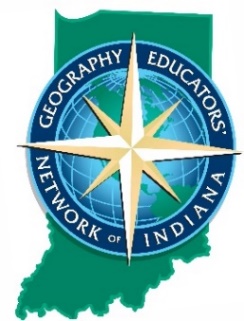 4. Do not fold the entries.  Submit to the address below.  Multiple entries can be submitted in the same envelope.Entries should be postmarked no later than January 26, 2024 and sent to:GENI—GAW Postcard Contest 2023IUPUI-CA 207/Geography425 University BoulevardIndianapolis, IN 46202-5140Contest for Indiana students only.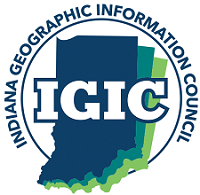 All questions should be referred to GENI at geni@iupui.edu OR call the main office 317.274.8879. Sponsored by the Geography Educators’ Network of Indiana and the Indiana Geographic Information CouncilWorking together to create a more Geographically Literate Indiana!